MÅNEDSPLAN FOR DESEMBER 2015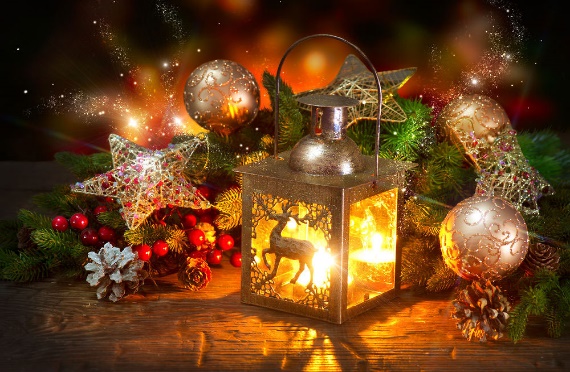 STRAUMSVIK BARNEHAGEVentetiden er her på ny! Dagene telles ned til en tid på året som betyr mye for mange, og i barnehagen skal vi prøve å gjøre dagene frem mot jul gode, lite stressende og forventningsfulle. Siden sist har vi jobbet videre med målene som har stått på ukeplanen. Etter planleggingsdagen den 20. har vi blitt med i kvalitetsprosjektet for barnehagene i kommunen for fullt, og temaet der nå er måltidet – noe som passer midt i blinken for oss. Dere får høre mer om dette arbeidet etter jul. Ellers har barnehagelivet i november vært veldig likt slik det var i oktober. Vi har delt barnegruppa i to i samling i måneden som har gått, og det har fungert bra. Det er morsomt å se hvordan 2013-barna begynner å bli en sammensveiset gjeng. Å kunne være sammen med jevnaldringer er stas, med alt det man kan gjenkjenne hos hverandre. Språk, kroppsspråk, bevegelser, særegen humor… I desember har vi som nevnt i innledningen mål om å ha minimalt med stress i barnehagen. Dette året har vi tatt et nytt grep i forhold til dette; vi er så å si helt ferdige med julegavelaging! Det blir juleverksted flere dager, men da får den som har lyst lov til å lage, og selv velge hva som skal lages. Vi har adventskalender selvfølgelig, og i år en denne et flott tre som May Iselin har laget som henger på avdeling. Hvert barn får et bilde som heises ned fra en «gavepose» i taket, som skal festes på treet. Så kan vi telle oss frem mot jul. I tillegg skal de største barna bruke adventskalender på smartboard i samling. Julesanger, ulike samtaletema og Amalies jul blir innholdet i denne. Vi tenner adventslys sammen hver dag før vi spiser lunsj. Det blir gudstjeneste for 2010 og 2011-barna, og det blir baking av lussekatter og Luciatog også (se ukeplan for detaljer). Vi skal feire to bursdager, og det blir nissefest med nissegrøt.Viktig dato:  Torsdag 17.desember. Da er det adventskos for foreldre fra kl.15.00 til 16.30. Velkommen! Da gjenstår det bare å ønske dere alle sammen en hjertelig god jul! Må julen 2015 bli minnerik og oppfylle gode ønsker!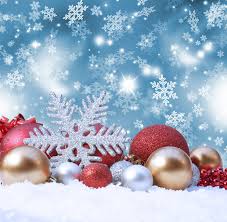 Med hilsen Jorunn og resten av personalet i Straumsvik barnehage